Golden Culinary Autumn: a feast for all the sensesWhen the deciduous trees are resplendent in their most vivid colours, the Serfaus-Fiss-Ladis holiday region in Tyrol invites you to enjoy the 2024 Culinary Autumn. But it's not only nature that's showing its colours for the golden season: From 2 September to 20 October, locals and guests will also be looking radiant at numerous events.The mountain forests are decking themselves in their most colourful festive costumes, which can only mean that autumn is here. Thanks to the clear air, endless views, and reduced hustle and bustle, this is also the best time of year for many holidaymakers. So let’s go for enjoyable hikes and culinary delights to Serfaus-Fiss-Ladis! What could be better than hiking in the mountains on a mild autumn day or feeling the fresh air on your face while cycling? Fortunately, the three mountain villages of Serfaus, Fiss, and Ladis offer the right option for every guest, from gentle leisurely routes to more difficult summit tours. And of course, there's also options for families with children and pushchairs. In addition to all the exercise, guests and locals can also look forward to plenty of culinary, musical, and cultural events this autumn. Autumn could not be any more golden than here in the Upper Inntal valley in Tyrol! Here are the highlights of Culinary Autumn around Serfaus, Fiss, and Ladis, in chronological order:6 to 8 September: 12th Tractor and Classic Car MeetingIf you like old agricultural machinery, cars, and motorbikes, then set aside the weekend from 6 to 8 September. That's when the 12th Tractor and Classic Car Meeting will be taking place, with participants from Austria, Germany, Switzerland, Italy, the Netherlands, and Belgium. An experience packed with nostalgia!7 to 29 September: Kunst am BergCulture buffs can find their inspiration from 7 to 29 September. Not just anywhere, but high up on the Schönjoch ridge at 2,436 metres above sea level. At the unique event Kunst am Berg, artists create their works live before the very eyes of the spectators. The completed pieces can then be viewed until 13 October, along with other exhibitions by amateur artists, against the backdrop of the mountain scenery high above Serfaus-Fiss-Ladis.21 September: Almabtrieb – the summer retreat is over for the cowsThe Almabtrieb in Fiss has a long tradition. This year, the colourfully decorated cows will return to the valley from the alpine pastures on 21 September. The Almabtrieb will be accompanied by the Fiss brass band. And as befits a mountain village, it will be duly celebrated.2 to 18 October: Golden Fine Arts FestivalThe Golden Fine Arts Festival will take place on nine dates between 2 and 18 October in Serfaus and Fiss. The three weeks of enjoyment offer an enticing, unique combination of culinary specialities, art, and good music. There will be plenty of live bands playing – from the brass band to the jazz band – to ensure a great mood. The culinary delights taste twice as good here!4 to 6 October: Finest Culinary Fiss In the mountains high above the Upper Inntal valley in Tyrol, October gets off to a very tasty start – with the Finest Culinary event featuring restaurateurs from Fiss. The Kulturwiese at the Kulturhaus Fiss (cultural centre) will be transformed into a meadow dedicated to food, drinks, and relaxation. Relaxing on sun loungers, guests and locals can listen to chilled music together and enjoy culinary delicacies and exceptional drinks. Cheers!6 October: an Oktoberfest far from the city fairgroundIt's not just Munich that has its own Oktoberfest, but also the Lassida mountain restaurant high above Serfaus. On 6 October, real Oktoberfest beer, good music, and fine culinary specialities will be on offer at 2,350 metres above sea level.9 to 11 October: kidsMANIA Movement TourThe younger guests in Serfaus-Fiss-Ladis can also look forward to their own Culinary Autumn in the Tyrolean mountains. The kidsMANIA Movement Tour will be taking place on the weekend from 9 to 11 October. Under the motto "Out of the living room – out to some fun!", this event packed with fun & action stations makes for great family days out in autumn.11 to 13 October: Food Truck FestivalYet another culinary event is on the calendar from 11 to 13 October at the Food Truck Festival in Fiss. From handmade burgers and homemade pizza to exotic street food creations and local mountain delicacies, including vegetarian, vegan, and gluten-free options – the culinary variety reflects the creative energy of the food truck scene. Bon appétit!Throughout the autumn: honey, honey, honeyIn September and October, the mountain villages of Serfaus, Fiss, and Ladis are all about honey. After all, honey is not only a culinary highlight, but also a valuable remedy with a wide range of applications. So of course, the Culinary Autumn 2024 in Serfaus-Fiss-Ladis will be dedicated to this versatile natural product.More detailed information about Culinary Autumn at www.serfaus-fiss-ladis.at/en/News-Events/Culinary-autumn.Further press information and free photographic material is available on our press portal under www.serfaus-fiss-ladis.at/en/Service/Press.About Serfaus-Fiss-LadisTrue to the motto "Where my heart is at home!", the Tyrolean holiday region of Serfaus-Fiss-Ladis offers varied and carefree summer holidays at the highest level. It is a feel-good place where all visitors can take some time out to relax and enjoy themselves carefree: whether alone, as a couple, or with the whole family. Because in Serfaus-Fiss-Ladis, the mountains have something to offer for everyone, young and old alike. The three historic mountain villages lie on a sunny high plateau above the Upper Inntal valley in Tyrol, surrounded by the distinctive mountain peaks of the Samnaun mountain range and the Ötztal Alps. The holiday region offers all visitors the ideal conditions for a unique summer holiday full of variety at between 1,200 and 3,000 metres above sea level: Activities for summer sports enthusiasts. Variety for the whole family. Adventures for action heroes. Breath-taking panoramas for connoisseurs. Exceptional specialties for gourmets.  You can find more information at www.serfaus-fiss-ladis.at/en.For further information:Vanessa Lindner						Alexandra HanglHansmann PR 	Serfaus-Fiss-Ladis Tourist Board Lipowskystraße 15 						Gänsackerweg 280336 Munich, Germany					6534 Serfaus-Fiss-Ladis, AustriaPhone: +49(0)89/3605499-12				Phone: +43(0)5476/6239-72v.lindner@hansmannpr.de					a.hangl@serfaus-fiss-ladis.at	www.hansmannpr.de  					www.serfaus-fiss-ladis.at/en Find us on:                            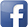 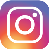 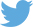 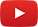 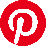 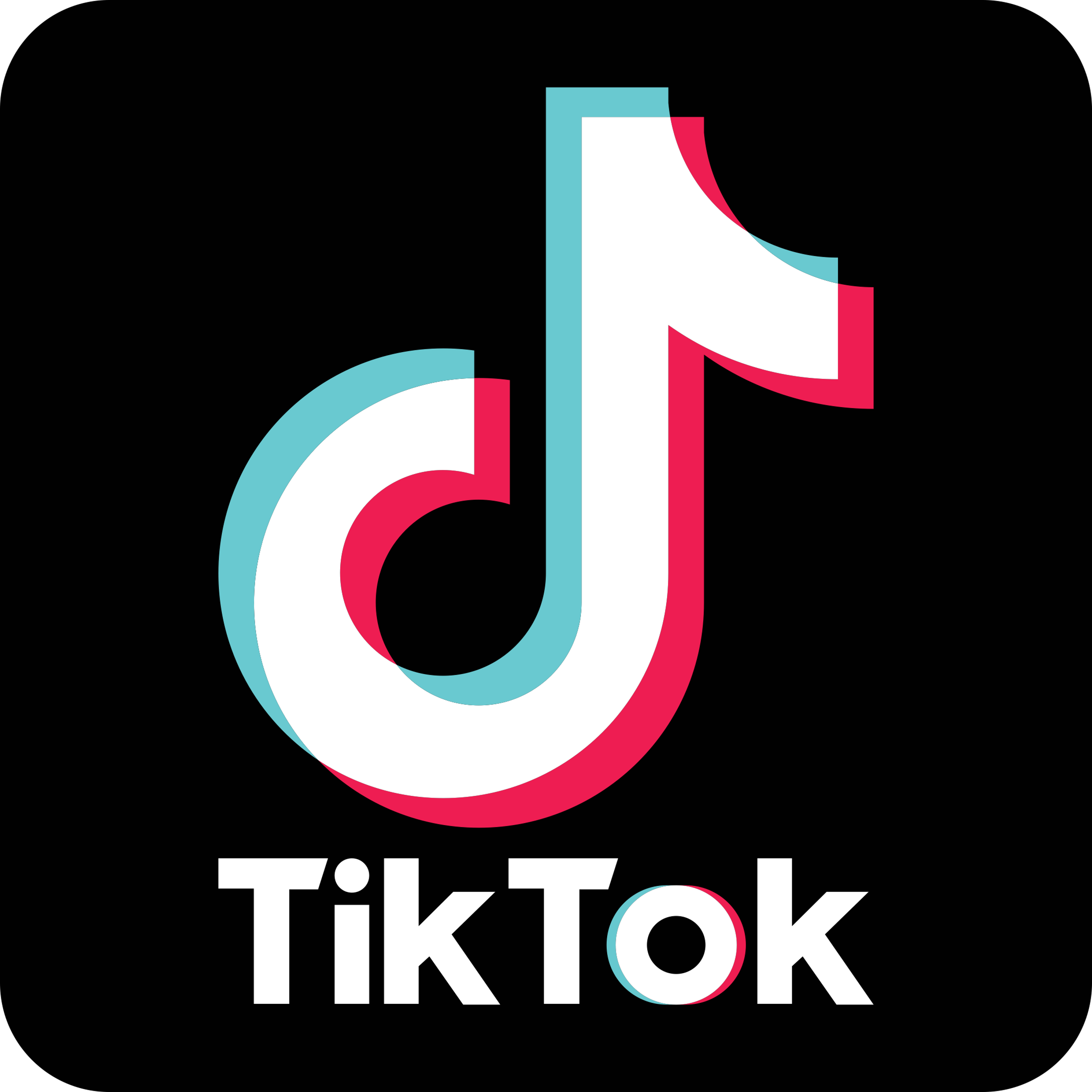 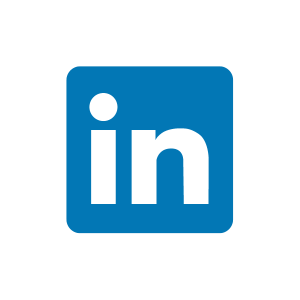 #serfausfissladis  #serfaus  #fiss  #ladis  #wearefamily  #weilwirsgeniessen  #genussherbst2024